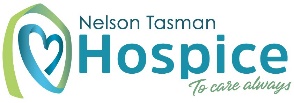 OVERVIEWAdmission to the hospice service is NOT diagnosis specific and includes all patients with a life limiting condition whose care is complex and cannot be fully met by a generalist provider. The patient does remain under the care of their general practitioner with the wider care and support of the NTH.Most referrals to specialist hospice palliative care will have an expected prognosis of less than 12 months. However, not uncommonly it will either be impossible to determine prognosis with any certainty or the clinical need will be sufficient to warrant referral in the context of a life-limiting illness with a more chronic course. When in doubt, contact the Nelson Tasman Hospice.SCOPEThis guideline is for both generalist providers of palliative care and the clinical staff of Nelson Tasman Hospice. GENERAL CRITERIA FOR REFERRAL TO HOSPICE SERVICE FOR ALL DIAGNOSESAll of below:The patient has active, progressive and advanced disease and they are reasonably expected to die within twelve months (this time-frame may be longer if they are children or young adults, and those with non malignant diseases) the focus of care is quality of life.The patient or family/ whanau have complex palliative care needs that can not be met by generalist providers of palliative care e.g. primary care or hospital care providers. These may be symptom management issues, psychosocial issues, spiritual or cultural issues.The patient agrees to referral to Nelson Tasman Hospice.The patient is currently residing in the catchment area.The patient is registered with a local primary health care providerAdditional Groups - may be referred and discussed individually with the hospice team:The patient is imminently dying and has requested to die in the hospice.Some patients who have a progressive terminal disease with a longer prognosis but have complex needs.Patients may stabilise following Specialist Palliative Care interventions and may no longerrequire input from that service with their ongoing care being managed by their primarypalliative care provider. Discharge from the specialist palliative care service will be planned in collaboration with the primary team. Re-referral back to specialist palliative care can be made at any time should the need arise.Inappropriate referrals include:Patients with chronic stable disease or disability with a life expectancy of greater than 1 year.Patients with chronic pain problems not associated with a progressive terminaldisease.Competent patients who decline referral or who are unaware of their underlyingdisease.Patients whose problems are principally psychiatric and need specialist psychiatric referral, whether or not they have declined such help.Specialist Palliative Care AdvicePalliative care advice is available at all times, whether or not the patient is on the Hospiceservice (Tel 03 546 3950). Information is also available on the Health Pathways website.http://nm.healthpathways.org.nz/Some examples of reasons for referral include:Complex care coordination and requirement for patient advocacy.Complex symptoms which have not responded to simple measures e.g. pain, nausea/vomiting, breathlessness etc.Psychological/spiritual distress associated with approaching death for the patient or their family/whanau e.g. severe anticipatory grief.Complex social issues associated with failing health.Complex communication issues, including advanced care planning, wills and funeral issues, distress associated with requests for euthanasia or physician assisted suicide.Wish to avoid hospital admissions and likely need for support out of hours.Symptom management and end of life care and co-ordination of care when a patient chooses to withdraw active management of their illness e.g. dialysis.GENERAL CRITERIA FOR REFERRAL TO HOSPICE SERVICE FOR ALL DIAGNOSESAll patients should meet the criteria above and have symptoms and/or psychological,spiritual, social or cultural issues that can not be managed by generalists. However there area number of disease specific clinical indicators here to guide appropriate referral of noncancer patients as it can be much harder to define an accurate prognosis for this group of patients. Admission to Hospice service may be episodic.Cardiac Disease/Heart FailureAll of below:Advanced heart failure (New York Heart Association class 4 - see appendix 1).Recent review by cardiology team to ensure maximum tolerated therapy.Heart transplantation and mechanical circulatory support ruled out.Patient does NOT want CPR in the event of a cardiac arrest.Other prognostic factors suggesting limited life expectancy include:Poor renal functionLow sodiumRefractory hypotension necessitating withdrawal of medical therapyMultiple admissions to hospital in last 12 months with symptoms of heart failuredespite optimised treatmentDiuresis resistanceCardiac cachexiaPhysical or psychological symptoms despite optimal tolerated therapyPatient has had life saving therapy and/or an internal cardiac defibrillator turned offThe hospice service will liaise with the cardiology team where appropriate to maximizesymptom management. Admission to service may be short term e.g. 6 weeks and then reviewed.Pulmonary DiseaseAll of below:Short of breath at rest (MRC grade 4 – see appendix 1)Very severe airflow obstruction – FEV<30% predicted2 or more hospital admissions for severe exacerbations in the last yearPatient no longer wishes hospital admission for treatment with IV antibiotics/ventilator support for infective exacerbationsOther prognostic factors suggesting limited life expectancy:Housebound by disabilityBMI<20 and weight lossReceiving long term O2 therapyDocumented progressive diseaseSymptomatic right heart failure/cor pulmonaleRenal DiseaseStage 5 renal failure or Stage 4 chronic kidney disease and significant comorbidities(see appendix).Not able or willing to undergo dialysis or transplant.AND at least one of the following:Patient wishes to stop dialysisSigns and symptoms of renal failure (e.g. severe nausea, pruritus, restlessness andaltered consciousness)Intractable fluid overloadRapid deterioration anticipated by renal teamNeurological DiseaseSignificant progressive decline in overall functionAND at least one of the following:Complex discussion around treatment options e.g. BIPAP/PEG placement and end oflife advanced care planning for MND.Barely intelligible speech or difficult communication issuesDifficulty eating/drinking, associated cachexia and feeding/PEG issuesSignificant dyspnoeaMajor psychological issues associated with the disease processLiver DiseaseAt least one of the following:Ascites despite maximum tolerated diureticsSpontaneous peritonitisJaundice and hepato-renal syndromeEncephalopathyRecurrent variceal bleeding if further intervention is inappropriateAND:Liver transplant is not indicatedDementiaInability to dress and/or walk without assistance andUrinary and faecal incontinence andNo consistent meaningful verbal communicationAND at least one of:Difficulty swallowing/eating; weight loss (>10% loss over 6 months)Recurrent urinary and/or respiratory infectionsMultiple stage III or IV decubitus ulcersSymptoms causing distressParkinson’s DiseaseDrug treatment less effective or increasingly complex regime of drug treatmentsReduced independence, needs ADL helpThe condition is less well controlled with increasing “off” periodsDyskinesias, mobility problems and fallsPsychiatric signs (depression, anxiety, hallucinations, psychosis)Similar pattern to frailty- see belowMultiple SclerosisSignificant complex symptoms and medical complicationsDysphagia + poor nutritional statusCommunication difficulties e.g. Dysarthria + fatigueCognitive impairment notably the onset of dementiaFrailtyIndividuals who present with Multiple co morbidities with significant impairment in day to day living and:Deteriorating functional score e.g. performance status – Barthel/ECOG/KarnofksyCombination of at least three of the following symptoms:weaknessslow walking speedsignificant weight lossexhaustionlow physical activitydepressionCerebral Vascular Accident (CVA/Stroke)Persistent vegetative or minimal conscious state or dense paralysisMedical complicationsLack of improvement within 3 months of onsetCognitive impairment / Post-stroke dementiaOther situations include:Multiple co- morbidities with no primary diagnosisPatient medically unfit for surgery for life threatening diseaseFailure to respond to Intensive Care and death therefore inevitableREFERENCESBennett, M., Adam, J., Alison, D., Hicks, F. & Stockton, M. (2000). Leeds eligibility criteria for specialistpalliative care services. Palliative Medicine, 14, 157-158.Ministry of Health, New Zealand. Resource and Capability Framework for Integrated Adult PalliativeCare Services in New Zealand, Jan 2013.http://www.health.govt.nz/publication/resource-and-capability-framework-integrated-adult-palliativecare-services-new-zealandThomas, K., et al. (2011). The GSF prognostic indicator guidance. (4th Edn).Available from:http://www.goldstandardsframework.org.uk/cdcontent/uploads/files/General%20Files/Prognostic%20Indicator%20Guidance%20October%202011.pdf.www.goldstandardsframework.org.uk
APPENDIX 1REVIEWThis guideline will be reviewed two yearly.GUIDELINES: Referral Guidelines to Nelson Tasman Hospice Serviceincluding Clinical Criteria for PatientsThe New York Heart Association Functional ClassificationThe New York Heart Association Functional ClassificationClass 1(Mild)No limitation of physical activity. Ordinary physical activity does not cause undue fatigue, palpitation or dyspnoea.Class 11(mild)Slight limitation of physical activity. Comfortable at rest, but ordinary physical exertion results in fatigue, palpitation or dyspnoea.Class 111(moderate)Marked limitation of physical activity. Comfortable at rest but less than ordinary activity causes fatigue. Palpitation or dyspnoeaClass 1V(Severe)Unable to carry out any physical activity without discomfort. Symptoms of cardiac insufficiency at rest. Physical activity increases symptoms experienced.Medical Research Council Dyspnoea ScaleMedical Research Council Dyspnoea ScaleGrade 1‘I only get breathless with strenuous exercise’Grade 2‘I only get short of breath when hurrying on the level or up a slight hill’Grade 3‘I walk slower than people of the same age on the level because of breathlessness or have to stop for breath when walking at my own pace on the level’Grade 4‘I stop for breath after walking 100meters or so or after a few minutes on the level’Grade 5‘I am too breathless to leave the house’Stages of Chronic Kidney DiseaseStages of Chronic Kidney DiseaseStages of Chronic Kidney DiseaseStageeGFRDescription190+Normal kidney function but urine findings or structuralabnormalities or genetic trait point to kidney disease260-89Mildly reduced kidney function, and other findings (as for stage1) point to kidney disease3A3B45-5930-44Moderately reduced kidney function415-29Severely reduced kidney function5<15/on dialysisVery severe, or end stage kidney failureWHO Performance Status ClarificationWHO Performance Status Clarification0Able to carry out all normal activity without restrictionGrade 1Restricted in physical strenuous activity, but ambulatory and able to carryout light workGrade 2Ambulatory and capable of self care but unable to carry out work; up andabout for more that 50% of waking hoursGrade 3Capable only of limited self care; confined to bed more than 50% of waking hoursGrade 4Completely disabled; cannot carry out any self care; totally confined to bed or chairPalliative Performance Scale (PPS)Palliative Performance Scale (PPS)Palliative Performance Scale (PPS)Palliative Performance Scale (PPS)Palliative Performance Scale (PPS)Palliative Performance Scale (PPS)%AmbulationActivity LevelEvidence of DiseaseSelf-CareIntakeLevel of Consciousness100FullNormal
No DiseaseFullNormalFull90FullNormalSome DiseaseFullNormalFull80FullNormal with EffortSome DiseaseFullNormal or reducedFull70ReducedCan't do normal jobor workSome DiseaseFullAs aboveFull60ReducedCan't do hobbies orhouseworkSignificant DiseaseOccasional Assistance NeededAs aboveFull or confusion50Mainly sit/lieCan't do any workExtensive DiseaseConsiderable Assistance NeededAs aboveFull or confusion40Mainly in bedAs aboveMainly AssistanceAs aboveFull or drowsy or confusion30Bed boundAs aboveTotal CareReducedAs above20Bed boundAs aboveAs aboveMinimalAs above10Bed BoundAs aboveAs aboveMouth Care OnlyDrowsy or Coma0Death--------Policies and GuidelinesClinicalReferral Guidelines to NTH ServiceDate Initiated: May 2015Last Review Date: February 2022Next Review Date:  February 2024Stakeholder:Stakeholder:StakeholderLead Facilitator name:Lead Facilitator position:Lead Facilitator signature:Coordinator name:Lea GalvinCoordinator positionClinical Services ManagerCoordinator signature:CEO name:Tony GrayCEO signature:Authoriser name:Authoriser position: Authoriser signature: